             МБДОУ “Детский сад» №27 комбинированного вида                                                                                                                                                                                                                                   «СОСЧИТАЙ ДО ДЕСЯТИ»                            Дидактическое пособие для познавательного развития                            Ф.И.О.                                       Боголепова Д.А.                                                                                            должность:                                       воспитатель                                                                                                                                                                                                                         телефон:                                          89506002886                                                                                                     e-mail:                          89506002886@yandex.ru          Балахна                                                                                                                            2015Возрастная группа: дети 5-6 лет Цели: формировать умение считать до 10; стимулировать сенсорно-моторное развитие детей, развивать мелкую моторику; закреплять навыки самообслуживания.Необходимые материалы:  ткань, нитки, иголка, молнии, пуговицы, шнурки, карабины, пряжки, «липучки», синтепон, фломастеры.Этапы создания:- из ткани сшить 10 одинаковых подушечек (5	*5см);- набить каждую небольшим количеством синтепона;- все подушечки последовательно соединить между собой различными видами застежек  («липучки», молнии, шнурки, пуговицы, карабины);-на каждой подушечке  фломастером нарисовать соответствующую цифру от 1-10.Правила использования. Ребенку необходимо сосчитать до десяти, правильно соединив все подушечки между собой. Каждая цифра займет свое место, если ребенок застегнет молнию, пуговицы, завяжет  шнурки, соединит карабины, липучки и т. д.Приложение.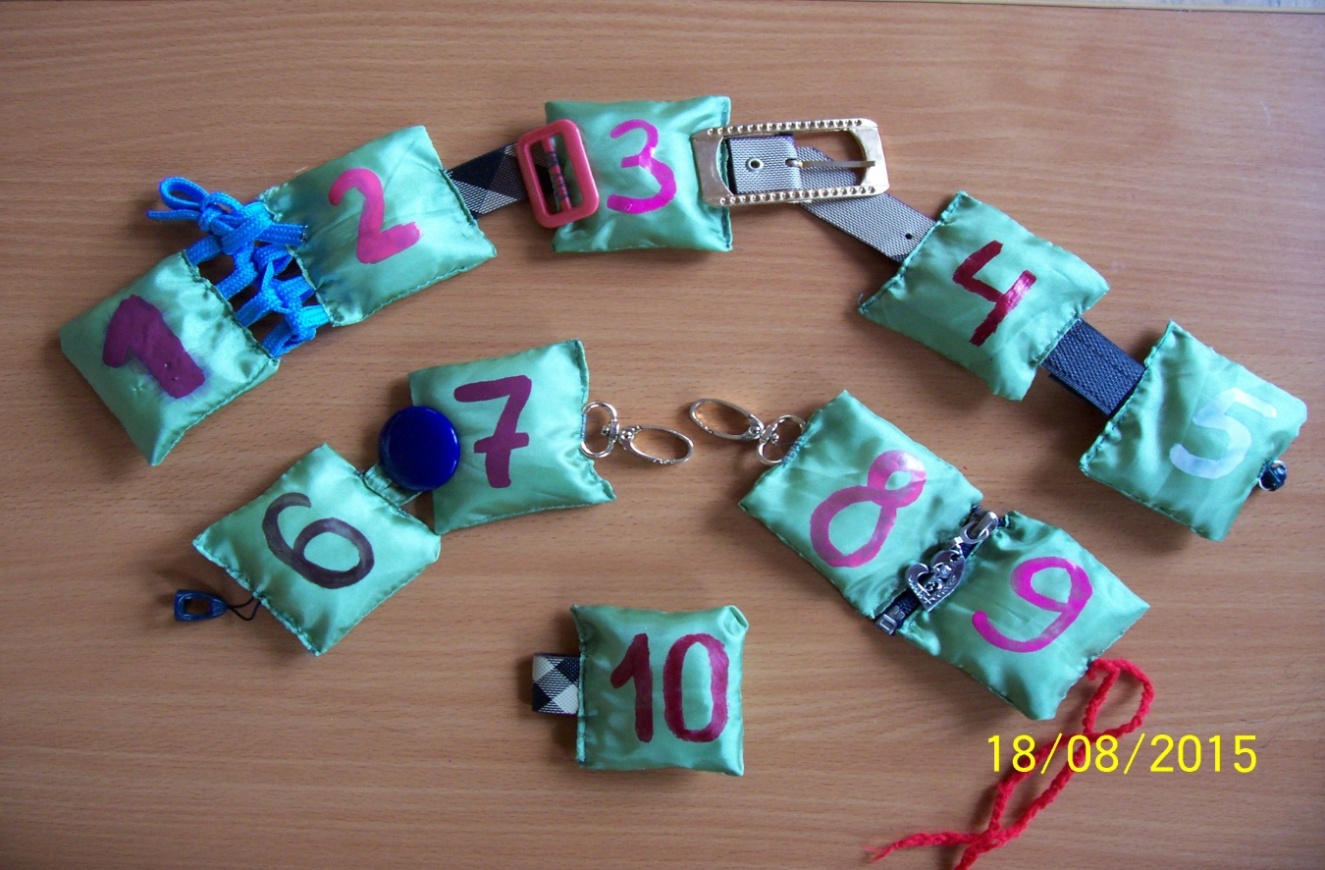 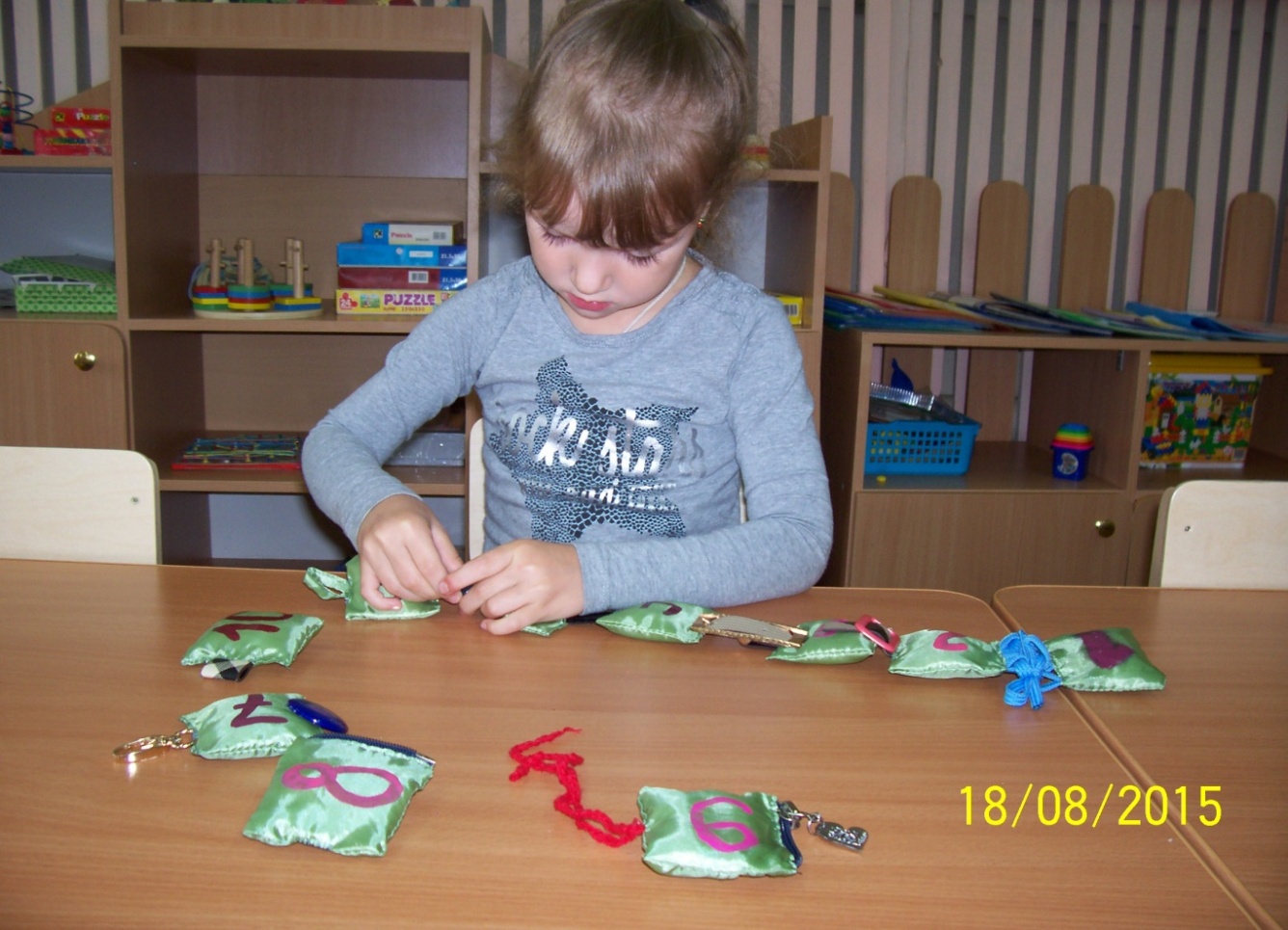 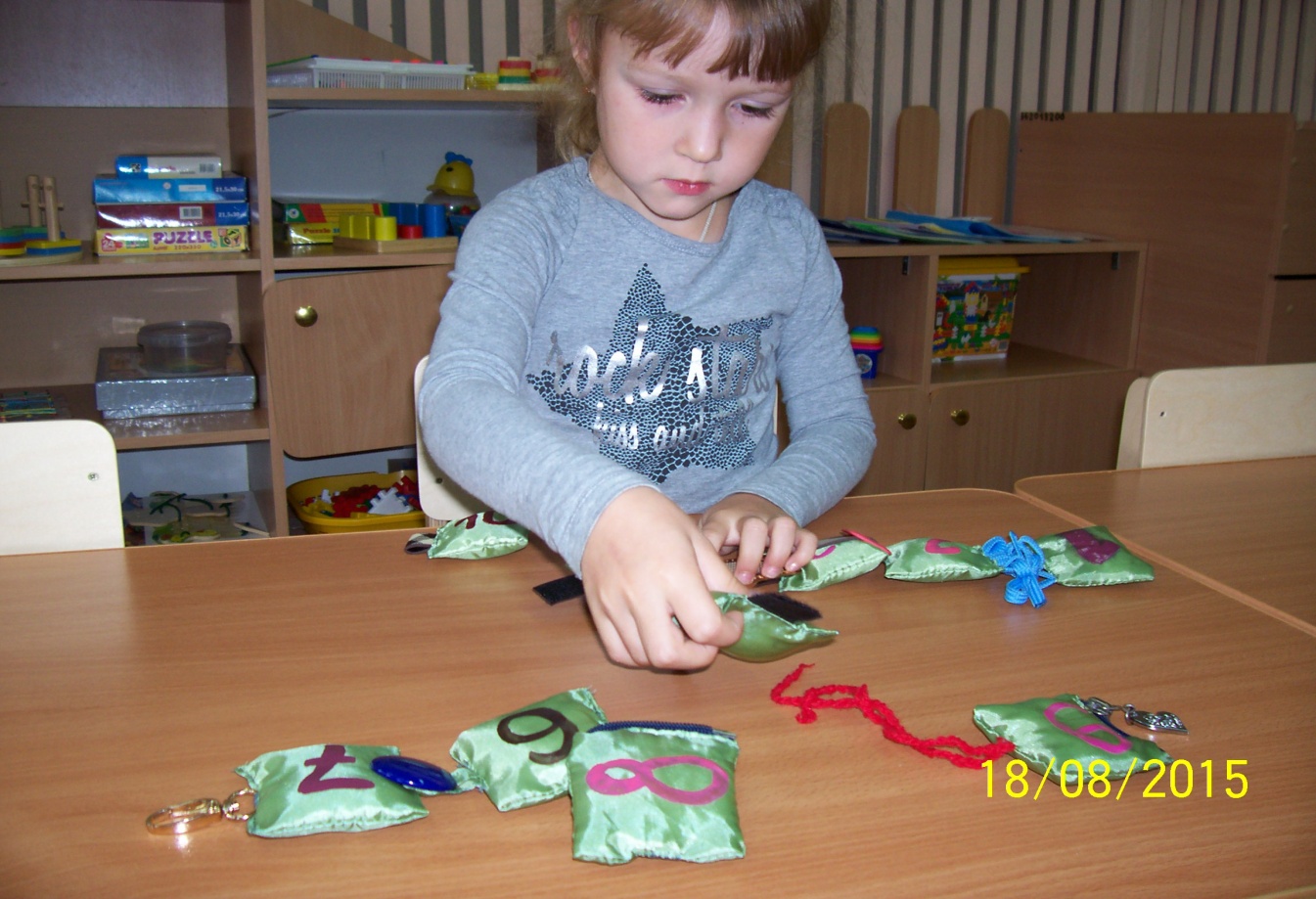 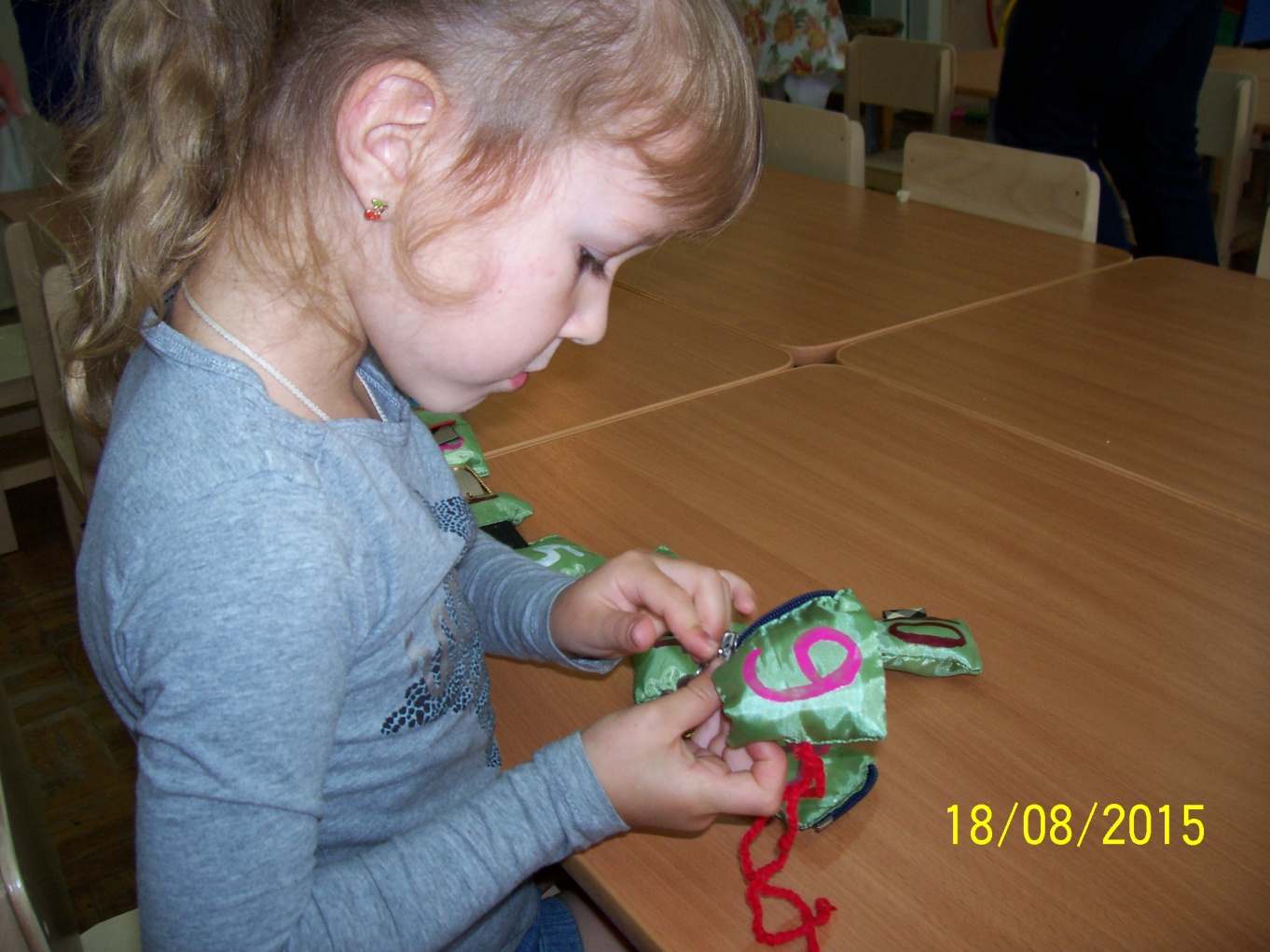 